Тема: Логістика складуванняПриклад Визначити вантажообіг, при якому підприємство однаково влаштовує мати власний чи користуватися послугами найманого складу, за даними табл. 22.Таблиця 22 Дані для розрахунку витрат на зберігання1. Витрати на вантажопереробку на власному складі (F1) визначимо за формулою:F1 = ВПВ  T						(9)де Т – річний вантажообіг, т/рік; ВПВ – питома вартість вантажопереробки на власному складі, у.о./т.F1 = 4,6 *1000 = 4600 у.о./рік.Аналогічно проводимо розрахунки для інших значень. Результати розрахунків подамо у вигляді табл. 23Таблиця 23Результати розрахунку витрат на зберіганняВитрати на зберігання на власному складі визначаємо за формулою F3 = F1 +F2, 						(10)де F2 – умовно-постійні витрати власного складу, у.о./рік.F3  = 4600 + 36000 = 40600 у.о./рік.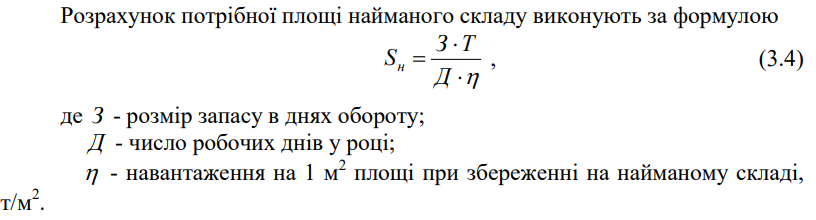 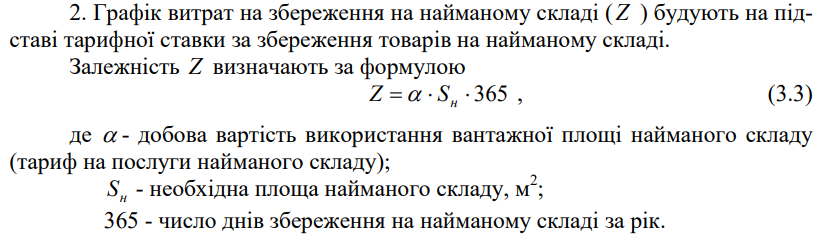 Аналогічно проводять розрахунки для інших значень. Результати розрахунків подамо у вигляді табл. 24Задача №1 (самостійно). Визначити вантажообіг, при якому підприємство однаково влаштовує мати власний чи користуватися послугами найманого складу, за даними табл. 26 визначити власний варіантТаблиця 26Дані для розрахунку витрат на зберіганняk - порядковий номер у списку групи5 варіантів вантажообігу обираєте самостійноЗадача № 1 Розрахунок точки беззбитковості діяльності складуДані про роботу складу наведено в табл. 24.Таблиця 24Економічні показники роботи складу1. Загальні витрати на роботу складу визначають за формулою:Взаг = Взмін +В пост, 						(11)де В пост – умовно-постійні витрати, у.о./рік; Взмін – умовно-змінні витрати, у.о./рік.Умовно-постійні витрати визначають за формулою:Впост = Вор + В ам +В ел +В зп, 				(12)де В ор – витрати на оренду складського приміщення, у.о./рік; Вам – витрати на амортизацію техніки, у.о./рік; В ел – витрати на оплату електроенергії, у.о./рік; В зп – витрати на оплату керуючого персоналу і фахівців, у.о./рік.Умовно-змінні витрати визначають за формулою:Взмін = В кр +В вп, 						(13)де В кр – витрати на кредит, у.о./рік; В вп – витрати на вантажопереробку, у.о./рік.Витрати на кредит знаходять за формулою:Вкр =  k× T× R, 						(14)де k – коефіцієнт, що враховує оплату відсотків за кредит; T – вантажообіг складу (вхідний чи вихідний потік), т/рік; R – середня вартість закупівлі товарів, у.о./т.Витрати на вантажопереробку визначають за формулою:Ввп = Ввп.пит × Т,						(15)де Ввп.пит – вартість вантажопереробки, що приходиться на 1 т вантажообігу складу, у.о./т.Результати розрахунків звести до табл. 25Таблиця 25Економічні показники роботи складу, у.о./рік2. Прибуток складу визначають за формулоюП = Д - В заг,						(16)де Д – доходи складу, у.о./рік. Їх визначають за формулою:Д = ,						(17)де N – торгова надбавка при оптовому продажі товарів, %.3. Точку беззбитковості визначають на підставі розрахунку прибутку складу. Для цього у формулу розрахунку прибутку замість значення існуючого вантажообігу (T ) підставляють вантажообіг, що дозволить працювати складу при нульовому прибутку (Tзб). Далі отриманий вираз прирівнюють до нуля і знаходять шуканий вантажообіг.П =  = 0,			(18), 					(17)На підставі значень T і зб T зробити висновок про збитковість і прибутковість складу. Задача №3Розрахунок точки беззбитковості діяльності складу. Дані про роботу складу наведено в табл. 27. Для свого варіанта вихідних даних визначити точку беззбитковості діяльності складу.Таблиця 27Економічні показники роботи складуk - порядковий номер у списку групиПоказникРозмірністьЗначення1. Питома вартість вантажопереробки на власному складіу.о./т4,62. Умовно-постійні витрати власного складу F2у.о./рік360003. Тариф на послуги найманого складуу.о. за 1 м2 на добу0,44. Розмір запасу в днях обігу Днів665. Кількість робочих днів на рікДнів3006. Навантаження на 1 м2 площі при зберіганні на найманому складіт/м22,1ПоказникЗначення показника при різному вантажообігу  (T, т/рік)Значення показника при різному вантажообігу  (T, т/рік)Значення показника при різному вантажообігу  (T, т/рік)Значення показника при різному вантажообігу  (T, т/рік)Значення показника при різному вантажообігу  (T, т/рік)ПоказникТ = 1000Т = 3000Т = 5000Т = 7000Т = 90001. Витрати на вантажопереробку на власному складі (F1 = ВПВ  T)4,6*1000=46004,6*3000=138004,6*5000=230004,6*7000=322004,6*9000=414002. Витрати на зберігання на власному складі F3 = F1 +F2,36000+4600=40600498005900068200774003. Необхідна площа найманого складу Sн(66*1000)/(300*2,1)=104,76=1053145247339434. Витрати на зберігання на найманому складі Z0,4*105*365=153300,4*314*365=4584476504107018137678ПоказникРозмірністьЗначення1. Питома вартість вантажопереробки на власному складіу.о./т4,6+0,5*k2. Умовно-постійні витрати власного складуу.о./рік36000+1000*k3. Тариф на послуги найманого складуу.о. за 1 м2 на добу0,4+0,1*k4. Розмір запасу в днях обігу Днів60+ k5. Кількість робочих днів на рікДнів250+ k6. Навантаження на 1 м2 площі при зберіганні на найманому складіт/м22,1+0,1*kПоказникОдиниця виміруЗначення показникаСередня вартість закупівлі товарів, Rу.о./т6000Коефіцієнт для розрахунку оплати відсотків за кредит, k- 0,045Торговельна надбавка при оптовому продажі товарів, N%7,8Витрати на оренду складського приміщення, Вор у.о./рік170000Витрати на амортизацію техніки, Вам у.о./рік30000Витрати на оплату електроенергії, Велу.о./рік80000Витрати на оплату керівного персоналу і фахівців, В зпу.о./рік20000Вартість вантажопереробки, що приходиться на 1 т вантажообігу складу, Ввп.питу.о./т14Існуючий вантажообіг складу, Tт/рік1600Умовно-постійні витратиУмовно-постійні витратиУмовно-постійні витратиУмовно-постійні витратиУмовно-постійні витратиУмовно-змінні витратиУмовно-змінні витратиУмовно-змінні витратиЗагальні витратиДоходиПрибутокВитрати на оренду складського приміщенняВитрати на амортизацію технікиВитрати на оплату електроенергіїВитрати на оплату керуючого персоналу і фахівцівВитрати на кредитВитрати на кредитВитрати на вантажо-переробкуПоказникОдиниця виміруЗначення показникаСередня вартість закупівлі товарів, RR у.о./т6000 +100×kКоефіцієнт для розрахунку оплати відсотків за кредит, k- 0,045+0,001×kТорговельна надбавка при оптовому продажі товарів, N%7,8+0,2×kВитрати на оренду складського приміщення, Вор у.о./рік170000+1000×kВитрати на амортизацію техніки, Вам у.о./рік30000+500×kВитрати на оплату електроенергії, Велу.о./рік80000+500×kВитрати на оплату керівного персоналу і фахівців, В зпу.о./рік20000+200×kВартість вантажопереробки, що приходиться на 1 т вантажообігу складу, Ввп.питу.о./т14+0,2×kІснуючий вантажообіг складу, Tт/рік1600+50×k